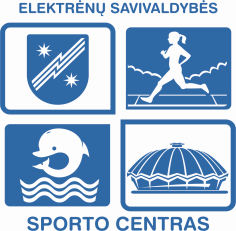 2018 M. VASARIO MĖN. VEIKLOS PLANAS                        TVIRTINU								                                                      Sporto centro							                                                                   direktorius			Alfredas Antanas VainauskasEil. NrData /laikasPavadiniams AtsakingasDalyviai (gimimo metai)VietaKita informacijaRezultatas1.2018-02-02Panevėžio atviros jaunių pirmenybėsR.Voronkova14 dal Panevėžys2.2018-02-02/05Europos taurė Open K.Vitkauskas2 dal ( suaugę)Bulgarija Sofija3.2018-02-03LTEAM Olimpinis žiemos festivalisV.Rudzinskas8 dal Jonava4.2018-02-03/04Lietuvos jaunučių čempionatasM.Prūsaitis4 dal ( 2003-2010 g.m.)Jonava5.2018-02-9/10Lietuvos jaunių čempionatasR.Voronkova1 dal Kaunas6.2018-02-09/11Kaunas Ice Winter CupG.AšmenienėR.Satkauskaitė18 dal ( 2004-2010)Kaunas7.2018-02-09/13Europos taurė U-18R.Žemaitaitis2 dal ( 2001-2001 g.m.)Italija8.2018-02-10/11Žygis po DrasūniškįG.Jorudienė10 dalDrasūniškis9.2018-02-14Vaikų pirmenybėsR.Voronkova12 dal Panevėžys10.2018-02-14Greitojo čiuožimo varžybos Lietuvos 100- mečiui paminėtiV.Rudzinskas12 dal Elektrėnai11.2018-02-15/18Vasario 16- osios paminėjimo varžybosL.PutrimasA. Sugoniak90 dal suaugę ir (2005-2007 g.m.)Elektrėnai12.2018-02-16/18Europos taurė Open K.Vitkauskas2 dal (suaugę)Austrija Oberfeld13.2018-02-16/17Lietuvos jaunimo pirmenybės R.Voronkova3-4 dal Klaipėda14.2018-02-17Baltijos šalių čempionatasR.ŽemaitaitisM.Bočkovė15 dal (2005-2008 g.m.)Vilnius15.2018-02-19/22Tarptautinis turnyrasL.PutrimasA.Sugoniak15 dal ( 2004-2006 g.m.)BaltarusijaVitebskas16.2018-02-23Nevėžio taurė, jaunių – jaunučių varžybosR.Voronkova15 dal Panevėžys17.2018-02-23/24Lietuvos čempionatas U-21R.ŽemaitaitisM.Bočkovė5 dal (1998-2002 g.m.)Kaunas18.2018-02-24BFP irkluotojų varžybosO.Manomaitis18 dal (2001-2007 g.m.)Vilnius